Załącznik nr 7bSzczegółowy opis przedmiotu zamówieniaSukcesywna dostawa krzeseł, foteli dla jednostek Politechniki Lubelskiej 
w roku 2021/2022- Zamienność asortymentowaKrzesło Typu IsoKrzesło konferencyjne. Stalowa rama malowana proszkowo na kolor czarny. Nogi zakończone stopkami zapobiegającymi rysowaniu się podłogi. Krzesło posiada konstrukcję ze sklejki, nie dopuszcza się krzeseł z konstrukcją plastikową.  Siedzisko wykonane z gąbki o grubości 30 mm, natomiast oparcie z gąbki o grubości 25 mm. Możliwość układania jedno na drugim, do 10 - 12 sztuk. Czarna, plastikowa maskownica tylnej części oparcia.Wymiary:wysokość – ok. 820 mm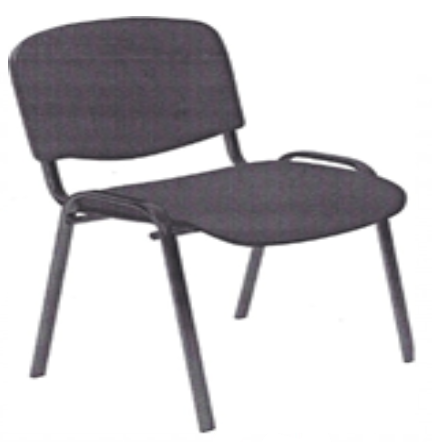 szerokość – ok. 545 mmgłębokość – ok. 425 mmKolor tapicerki do uzgodnienia – minimum 4 kolory       	rys. 1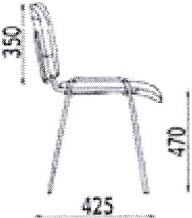 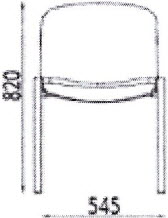 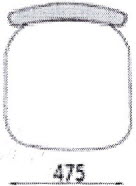 Fotel Obrotowy Siatkowy	Fotel wykonany z przewiewnej siatki oraz tkaniny membranowej. Fotel posiada funkcję regulacji wysokości oraz mechanizm Tilt umożliwiający odchylanie fotela (funkcja  kołyski). 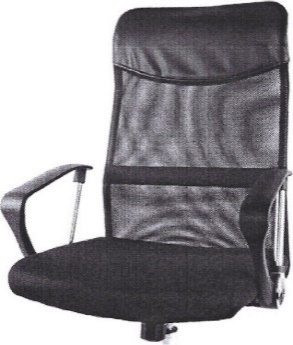 Dane Techniczne: - wysokość siedziska – 49 – 58 cm - szerokość siedziska – ok. 48 cm - głębokość siedziska – ok. 48 cm - realna wysokość oparcia – ok. 65 cm - udźwig – ok. 130 kgPozostałe informacje: 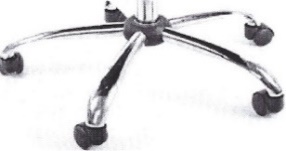 - Krzesło wykonane z tkaniny membranowej i siatki, - Góra oparcia wytapicerowana eko-skórą, - Wygodne, nylonowo-chromowe podłokietniki,                      rys.2        - Chromowana, gwieździsta noga z nylonową maskownicą,      - Mechanizm TILT z możliwością zablokowania dla pełnej stabilności,- 5 podwójnych rolek możliwość zainstalowania innych kółek o średnicy trzpienia 11mm       - regulowane podłokietnikiKolor tapicerki do uzgodnienia (min. 3 kolory, w tym czarny) KRZESŁO OBROTOWE TAPICEROWANE Z PODŁOKIETNIKAMIKrzesło z miękkim tapicerowanym siedziskiem i oparciemParametry:- całkowita wysokość, liczona do krańca oparcia przy położeniu siedziska w najniższym punkcie: 925-950mm- wysokość siedziska w najniższym położeniu: 380-400 mm z regulacją wysokości w zakresie min. 130mm- głębokość siedziska: 450-470mm- szerokość  siedziska – 480-500 mm	- wysokość oparcia – 500-530mm- średnica podstawy: 690-720 mm- wysokość podłokietników - 220mmPozostałe informacje:- stałe podłokietniki wykonane z czarnego polipropylenu- podstawa pięcioramienna z tworzywa sztucznego- samohamowne kołka fi min 50mm do twardych lub miękkich powierzchni- posiada mechanizm SYNCHRO, regulacja synchronicznego odchylania oparcia/siedziska z możliwością   dostosowanie sprężystości odchylenia oparcia do ciężaru siedzącego- siedzisko: sklejka liściasta, pianka wylewana, gęstość 80kg/m³- oparcie: z tworzywa, regulowane, pianka wylewana, gęstość 75kg/m³Kolorystyka: tkanina tapicerska – do wyboru min. 10 kolorów z wzornika. Krzesło powinno być tapicerowane tkaniną o parametrach nie gorszych niż: skład: 100% poliester, gramatura: min 310g/m2, ścieralność min. 150 000 cykli Martindla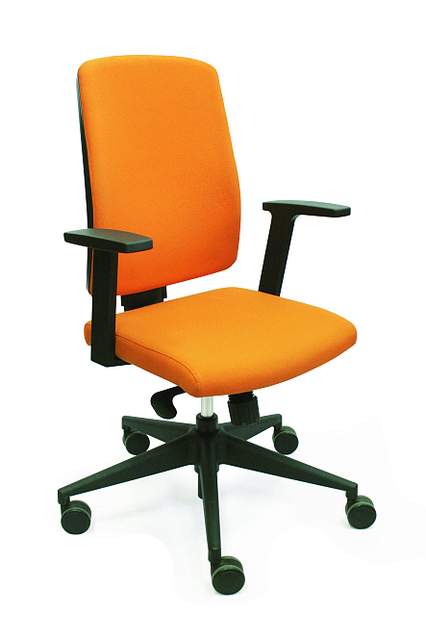 rys. 3Fotel ObrotowyFotel obrotowy posiada regulację wysokości (siłownik pneumatyczny), podłokietniki i pająk – tworzywo, fotel posiada mechanizm TILT - regulacja kąta wychylenia, blokada w pozycji pionowej, podnoszone podłokietniki, profilowane siedzenie i oparcie, podgłówek, szerokie wyprofilowane podłokietniki obite skórą eko - 3 cm.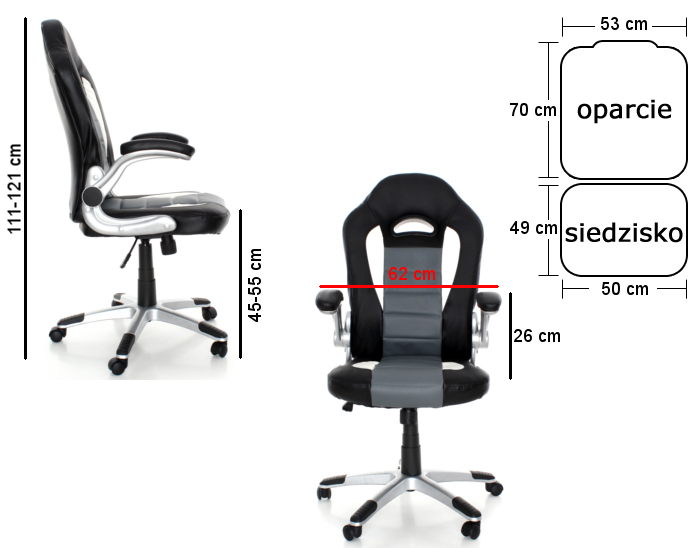 Kolor: czarno szare Materiał : skóra eko Parametry:całkowita wysokość – 111 – 121 cmwysokość siedziska – 45 – 55 cmodległość podłokietników od siedziska – ok.26cm                   rys. 4	rys. 4wymiary siedziska – 49x50 cmwymiary oparcia – 53x70 cmKrzesło Typu Iso PlastikoweKrzesło typu Iso Plastic – praktyczne i niezawodne krzesło, które doskonale sprawdza się w poczekalniach, hallach itd. Dzięki siedzisku i oparciu z tworzywa sztucznego jest łatwe w utrzymaniu czystości. Siedzisko posiada nakładkę z polipropylenu.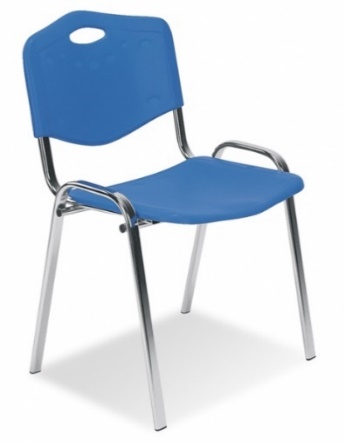 Parametry:- całkowita wysokość – ok. 82 cm- wysokość siedziska – ok. 46 cm- wysokość oparcia – ok. 35 cm- głębokość siedziska – ok. 42 cm- szerokość siedziska – ok. 48 cm- długość podstawy – ok. 55 cmSiedzisko i oparcie wykonane z plastiku,Rama wykonana z metalu, chromowana                                                                    rys. 5Kolor siedziska i oparcia do uzgodnienia – min. 4 kolory.Kolor stelaża: do uzgodnienia – minimum 2 koloryalu (jasnoszary, matowy), czarny 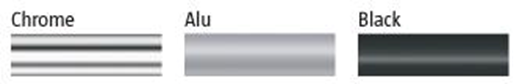 Łącznik do Krzeseł  Typu IsoŁącznik umożliwia łączenie krzeseł w jeden ciąg. Łączniki w kolorze czarnym i metalowym(srebrnym)  umożliwiające łączenie krzeseł Iso (czarne) i Iso Plastic (srebrne).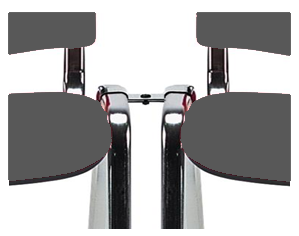                    					  rys. 6Ławka szkolna DwuosobowaŁawka szkolna wykonana z profili zamkniętych 25x25 mm, malowana proszkowo. Blat wykonany z płyty laminowanej o gr. 18 mm wykończony obrzeżem PCV 2mm. Zatyczki w nogach ławki zabezpieczają podłogę przed zarysowaniem. Stoły posiadają Certyfikat dopuszczający do użytkowania w jednostkach oświatowych.  Ławka 2-os posiada blat o wymiarze 1300x500.- wysokość ławki – „nr 6” (czyli 159cm -188cm) - 750mm- kolor blatu: do uzgodnienia – minimum 5 kolorów - kolor stelaża: do uzgodnienia – minimum 3 kolorów (np. czarny, szary, brązowy). - uchwyt na plecak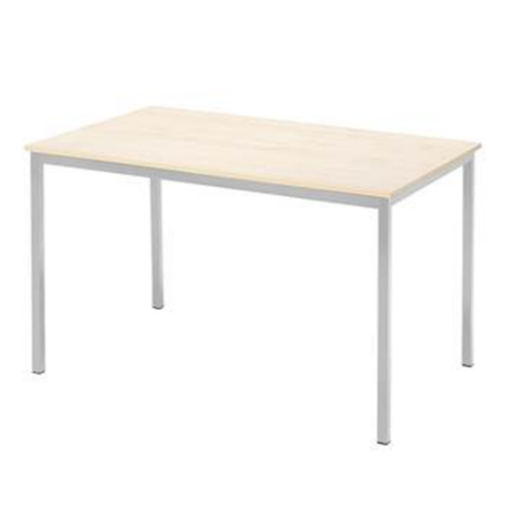 rys. 7Ławka szkolna JednoosobowaŁawka szkolna wykonana z profili zamkniętych okrągłych 25x25 mm, malowana proszkowo. Blat wykonany z płyty laminowanej o gr. 18 mm wykończony obrzeżem PCV 2mm. Zatyczki w nogach ławki zabezpieczają podłogę przed zarysowaniem. Stoły posiadają Certyfikat dopuszczający do użytkowania w jednostkach oświatowych.  Ławka 1-os posiada blat o wymiarze 700x500.- wysokość ławki – „nr 6” (czyli 159cm -188cm) - 750mm  - kolor blatu: do uzgodnienia – minimum 5 kolorów ( w tym popiel)- kolor stelaża: do uzgodnienia – minimum 3 kolorów (np. czarny, szary-popiel, brązowy)- uchwyt na plecak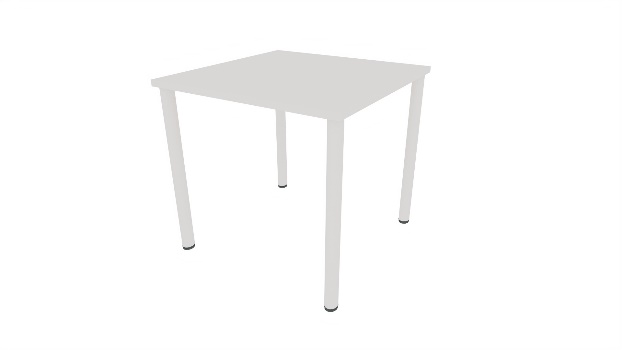 rys. 8Krzesło ISO drewnianeWygodne drewniane krzesło na stalowej ramie.Krzesło szkolne na stelażu metalowym z profilu stalowego malowanym farbami proszkowymi. Końcówki nóg zabezpieczone stopkami plastikowymi zabezpieczającymi podłogę. Konstrukcja krzesła umożliwia jego sztaplowanie (tzn. układania jednego krzesła w drugim). Siedzisko i oparcie drewniane wykonane ze sklejki. Oparcie z giętej sklejki bukowej o półokrągłym kształcie. 
												rys. 9	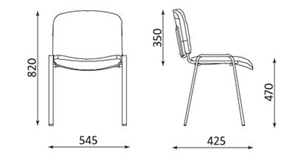 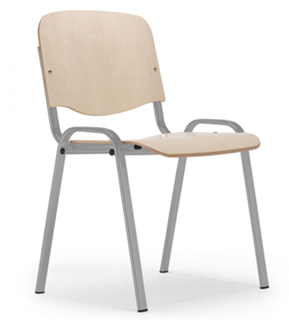 - Wysokość całkowita: 81 -82 cm				- Wysokość siedziska: 45 cm- Wysokość oparcia: 32,5 cm- Szerokość siedziska: 46-47,5 cm- Głębokość siedziska: 40- 41,5 cm- Rama: 4 nogi metalowe, bez podłokietników- Siedzisko: sklejkowe- Oparcie: sklejkowe- Sztaplowanie: do 10 sztuk- Materiał elementów drewnianych: sklejka bukowa- Stopki:: do miękkich powierzchni, materiał: tworzywo sztuczne, czarne- Kolor drewna: do uzgodnienia – minimum 5 kolorów - Kolor stelaża: do uzgodnienia – minimum 2 koloryalu (jasnoszary, matowy), czarny  Fotel na 4 nogach - całkowita wysokość: 830-860 mm- wysokość siedziska: 450-470 mm- szerokość siedziska: 480-520 mm- głębokość siedziska: 460-480 mmFotel powinien posiadać:- Nogi wykonane z rury stalowej min. Ø20x2.0, chromowane- Siedzisko i oparcie zintegrowane z podłokietnikami, obustronnie tapicerowane. Siedzisko pokryte gąbką o grubości 30-40 mm i gęstości: 30-35 kg/m3- Szkielet fotela wykonany z płyty wiórowej o grubości min. 18 mm. Przy podłokietnikach sklejka o grubości min. 18 mm. Ponadto całość od zewnątrz i wewnątrz pokryta dwoma warstwami płyty pilśniowej twardej o grubości 3-4 mm każda. - Oparcie od zewnętrznej strony pokryte gąbką o grubości min. 10 mm o gęstości: min. 20 kg/m3. Od wewnątrz gąbka o grubości min. 25 mm i gęstości: min. 35 kg/m3- Stopki z tworzywa sztucznego do powierzchni twardych lub miękkich, do wyboru przez Zamawiającego.- Kolorystyka – tkanina tapicerska: do wyboru min. 10 kolorów z wzornika producenta.Fotel tapicerowany tkaniną o parametrach:Skład: 100% poliesterGramatura: min. 250 g/m3Odporność na ścieranie: min. 150 tyś cykli Martindale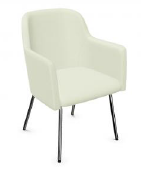 rys. 10L.P.Nazwa krzesłaRys.Ilość1.Krzesło typu Iso1502.Fotel obrotowy siatkowy2403.Krzesło obrotowe tapicerowane z podłokietnikami3204.Fotel obrotowy4305.Krzesło typu Iso Plastikowe5206.Łącznik do krzeseł typu Iso6107.Ławka szkolna  dwuosobowa7308.Ławka szkolna  jednoosobowa8809.Krzesło ISO drewniane  96010.Fotel na 4 nogach1010